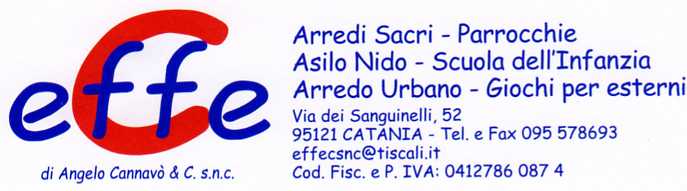 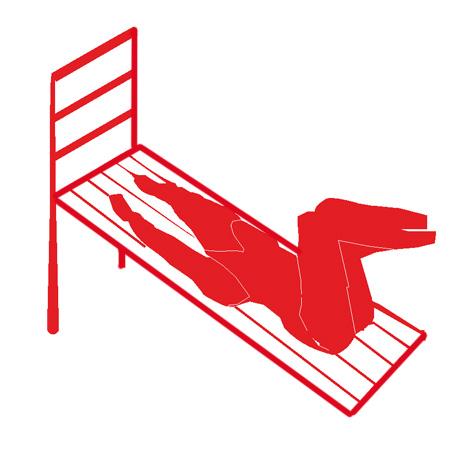 Descrizione:Tappa per il percorso vita, realizzata tramite unapanca (200x60 cm) posta in obliquo, su una strutturaa pioli in acciaio inox (h 200 cm per 80 cm dilarghezza).La stazione è completa di cartello con descrittol'esercizio in questione, il numero di ripetuteconsigliate, e gli eventuali riferimenti del parco.Tipo di scuola: adulto
Categoria : Percorso Vita in legno
Codice: EP02082